08.10.2021                                   Учебная группа 1ТЭМ, 4-я пара (2-я подгруппа)Преподаватель Иванова Наталия ВикторовнаОДП.03 Информатика и ИКТИнструкция к практической работе №3Тема: Представление чиселЦель: закрепление знаний о системах счисления и о представлении чисел в памяти компьютера, полученных при изучении базового курса информатики.Задачи:Образовательная:формирование знаний о формах представления числовой информации в компьютере;формирование практических навыков по представлению чисел в различных кодах;Развивающая: развитие алгоритмического мышления, памяти, внимательности;Воспитательная: воспитывать научное мировоззрение, информационную культуру, расширять кругозор.Оборудование: ПК, учебник, тетрадь Ход работыЗадание студентам: Повторить алгоритм выполнения (Краткие теоретические сведения) В тетради  выполнить задания1-10  из практической работы.Фотографию с оформленной практической работой и выполненным заданием прислать на электронный адрес atata17@yandex.ru в срок до 08.00 11.10.2021 г.Задание к практической работеЗадание 1   Выписать алфавиты 2-ичной, 5-ричной, 8-ричной, 16-ричной систем счисления.Задание 2   Записать первые 20 чисел натурального числового ряда в 2-ичной, 5-ричной, 8-ричной, 16-ричной системах счисления.Задание 3   В каких системах счисления справедливо равенство:
   а) 2 • 2 = 10; б) 2 • 3 = 11; в) 3 • 3 = 13?Задание 4   Записать в развёрнутом виде числа.A10 = 125,34; А8 = 125,34; А6 = 125,34; А16 = 125,34;Пояснение. Развернутой формой записи числа называется запись вида: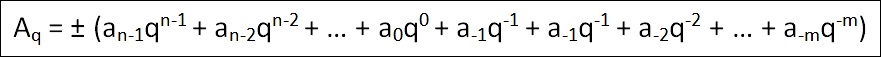    Здесь Aq - число, q - основание системы счисления, аi - цифры данной системы счисления, n - количество разрядов целой части числа, m - количество разрядов дробной части числа.   Например:26,38710 = 2 • 101 + 6 • 100 + 3 • 10-1 + 8 • 10-2 + 7 • 10-3;101,112 = 1 • 22 + 0 • 21 + 1 • 20 + 1 • 2-1 + 1 • 2-2;   В последнем примере использована десятичная развёрнутая форма записи двоичного числа.Задание 5   Перевести числа в десятичную систему счисления.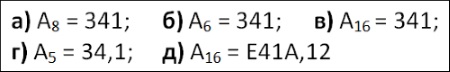 Задание 6   Перевести целые числа из десятичной системы счисления в двоичную, восьмеричную и шестнадцатеричную системы:
   а) 856;   б) 664;   в) 5012;   г) 6435; д) 78.Задание 7   Перевести десятичные дроби в двоичную и восьмеричную системы счисления, оставив пять знаков в дробной части нового числа.
   а) 21,5;  б) 432,54;  в) 678,333.Задание 8   Составить таблицы сложения и умножения в двоичной системе счисления и выполнить вычисления:
   а) 1110 + 101;  б) 10101 - 11;  в) 101 • 11;  г) 1110 / 10.Задание 9   Представить числа в двоичном виде в восьмибитовой ячейке в формате
   а) 5;  б) 17;  в) 64;  г) 255.Задание 10   Представить числа в двоичном виде в восьмибитовой ячейке в формате целого со знаком.
   a) 56;  б) -56;  в) 127;  г) -127.Алгоритм выполнения (Краткие теоретические сведения)1Перевод чисел из одной системы счисления в другую составляет важную часть машинной арифметики. Рассмотрим основные правила перевода.1. Для перевода двоичного числа в десятичное необходимо его записать в виде многочлена, состоящего из произведений цифр числа и соответствующей степени числа 2, и вычислить по правилам десятичной арифметики: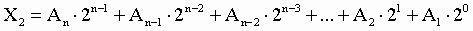 При переводе удобно пользоваться таблицей степеней двойки:Таблица 1. Степени числа 2Пример . Число  перевести в десятичную систему счисления.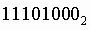 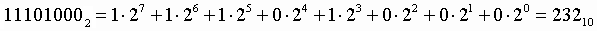 2. Для перевода восьмеричного числа в десятичное необходимо его записать в виде многочлена, состоящего из произведений цифр числа и соответствующей степени числа 8, и вычислить по правилам десятичной арифметики: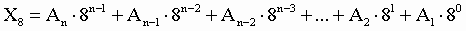 При переводе удобно пользоваться таблицей степеней восьмерки:Таблица 2. Степени числа 8Пример . Число  перевести в десятичную систему счисления.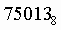 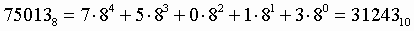 3. Для перевода шестнадцатеричного числа в десятичное необходимо его записать в виде многочлена, состоящего из произведений цифр числа и соответствующей степени числа 16, и вычислить по правилам десятичной арифметики: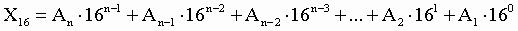 При переводе удобно пользоваться таблицей степеней числа 16:Таблица 3. Степени числа 16Пример . Число  перевести в десятичную систему счисления.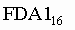 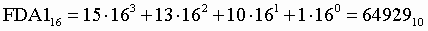 4. Для перевода десятичного числа в двоичную систему его необходимо последовательно делить на 2 до тех пор, пока не останется остаток, меньший или равный 1. Число в двоичной системе записывается как последовательность последнего результата деления и остатков от деления в обратном порядке.Пример. Число  перевести в двоичную систему счисления.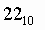 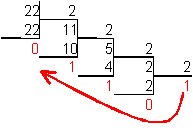 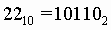 5. Для перевода десятичного числа в восьмеричную систему его необходимо последовательно делить на 8 до тех пор, пока не останется остаток, меньший или равный 7. Число в восьмеричной системе записывается как последовательность цифр последнего результата деления и остатков от деления в обратном порядке.Пример. Число перевести в восьмеричную систему счисления.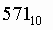 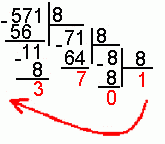 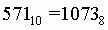 6. Для перевода десятичного числа в шестнадцатеричную систему его необходимо последовательно делить на 16 до тех пор, пока не останется остаток, меньший или равный 15. Число в шестнадцатеричной системе записывается как последовательность цифр последнего результата деления и остатков от деления в обратном порядке.Пример. Число перевести в шестнадцатеричную систему счисления.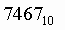 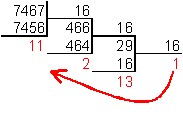 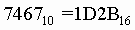 7. Чтобы перевести число из двоичной системы в восьмеричную, его нужно разбить на триады (тройки цифр), начиная с младшего разряда, в случае необходимости дополнив старшую триаду нулями, и каждую триаду заменить соответствующей восьмеричной цифрой.Пример. Число перевести в восьмеричную систему счисления.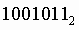 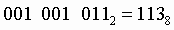 8. Чтобы перевести число из двоичной системы в шестнадцатеричную, его нужно разбить на тетрады (четверки цифр), начиная с младшего разряда, в случае необходимости дополнив старшую тетраду нулями, и каждую тетраду заменить соответствующей восьмеричной цифрой.Пример. Число  перевести в шестнадцатеричную систему счисления.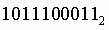 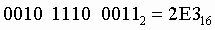 9. Для перевода восьмеричного числа в двоичное необходимо каждую цифру заменить эквивалентной ей двоичной триадой.Пример. Число  перевести в двоичную систему счисления.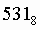 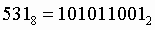 10. Для перевода шестнадцатеричного числа в двоичное необходимо каждую цифру заменить эквивалентной ей двоичной тетрадой.Пример. Число  перевести в двоичную систему счисления.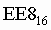 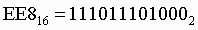 11. При переходе из восьмеричной системы счисления в шестнадцатеричную и обратно, необходим промежуточный перевод чисел в двоичную систему.Пример 1. Число  перевести в восьмеричную систему счисления.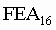 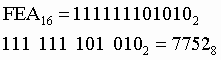 Пример 2. Число  перевести в шестнадцатеричную систему счисления.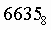 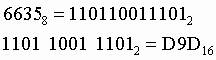 Оформить практическую работу в своей рабочей тетради. n (степень)012345678910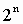 12481632641282565121024n (степень)0123456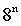 1864512409632768262144n (степень)0123456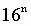 116256409665536104857616777216